  Ficha de Requerimientos para CINE       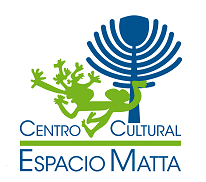 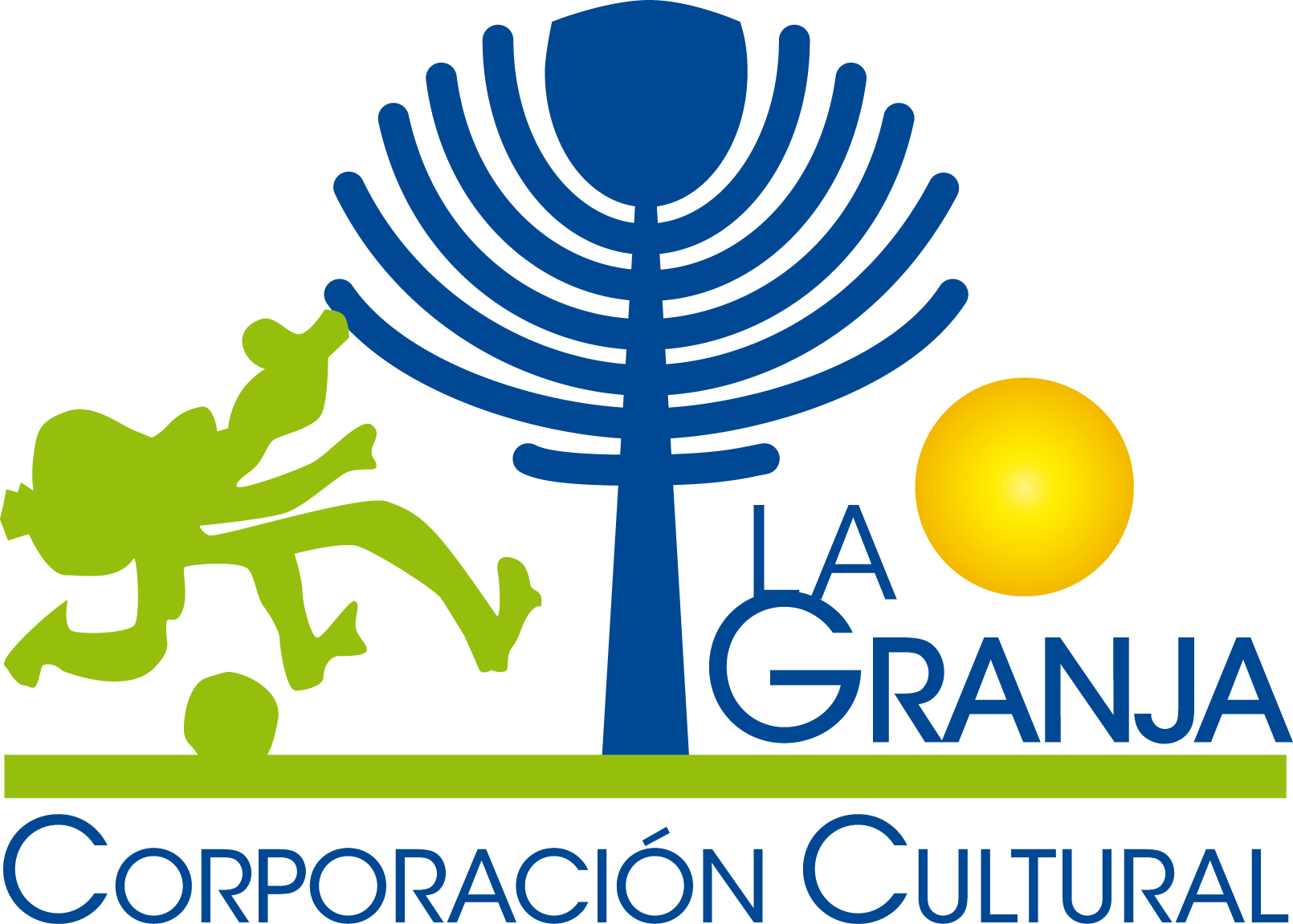 Datos PelículaIMPORTANTE: PLAZO MÁXIMO DE ENTREGA  DOS MESES ANTES DE LA FUNCIÓNLa producción del centro cultural Espacio Matta se reserva el derecho de evaluar la cancelación de la fecha requerida en el caso de no respetar el formato, no enviar la información solicitada o incompleta o enviar fuera del plazo solicitado.ProducciónContacto: Felipe FloresProductorCelular: +569 40981213Email: felipeignacioo.fv@gmail.comProducciónContacto: Javiera MoncadaProductora y programadoraCelular: +569 62009161Email: javieraproduccion.em@gmail.comJefe TécnicoContacto: Johny RojasJefe Técnico Espacio MattaCelular: +569 65701435Email: johnyrojasmoraga@gmail.comTécnico sonido e iluminaciónContacto: Salvador FrancoTécnico Teatral Espacio MattaCelular: +569 82056537Email: salvadoorfranco@gmail.comEncargado de comunicacionesContacto: Cristian AldayPeriodistaCelular: +569 58847123aldaycristian9@gmail.comNombre Película DirectorFecha y hora de presentaciónAñoPaís Rango Etario (obligatorio definir edad)Elenco (Nombres de actores)Entrada (especificar entrada liberada, aporte voluntario, retiro o venta de entradas – definir precio, lugar, fecha y horario) GéneroComedia, Drama, ETC.Nominaciones y premiosDerechos de Autor  (¿Cancela derecho de autor?) Adjuntar documentación Contacto Contraparte (nombre, nº telefónico, correo)Duración de la Película Idioma audioIdioma subtitulos (Solo en caso de ser necesario)Fecha de revisión de película (Comunicaciones)Formato de película (bluray, dvd, digital,MP4) Cantidad de proyecciones autorizadas (1 por proyecto)Fecha devolución (solo en caso de formato físico)Actividades anexas(Foro, conversatorio, etc) Especificar en qué constaDatos Comunicacionales Material Fotográfico digitalAlta resolución (2 mínimo) adjuntarMaterial Audiovisual (Trailer)Formato AVI - MPEG -  MP3  -  MP4 – Youtube, HD 720p mínimoMaterial Gráfico impresoDos meses de anticipaciónReseña de la películaentendible en tres líneas, para cartelera cultural y Ticketera.Reseña director--------------------------------------------Comunicado de prensa, redacción impecable. (adjuntar)